STILL CREEK CHRISTIAN ACADEMY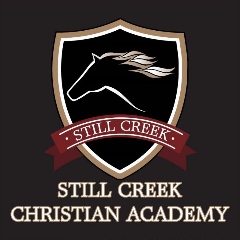 EMPLOYMENT APPLICATION TEACHERPosition Applied For:	Today’s Date	Name:       _________________________________________	 Last	First                                                    MiddleAddress:		 Street                                                  City                      State                           ZipSocial Security #:	Date of Birth:_	Phone(s):_ 	Email Address:	How did you hear about us?       Are you legally eligible for employment in the United States?         ☐Yes     ☐NoHave you ever applied to Still Creek Ranch or Still Creek Christian Academy before?  ☐Yes     ☐NoIf yes, please give date:Have you ever worked for Still Creek Ranch or Still Creek Christian Academy before?     ☐Yes     ☐No If yes, please give date:Do you have a VALID Driver’s License?    ☐Yes     ☐No  Have you ever been arrested, put on deferred adjudication, convicted of, charged with, indicted for, or plead guilty to a crime (including DWI or DUI) other than a minor traffic violation?      ☐Yes     ☐NoIf yes, please explain: 	Have you ever been convicted of, charged with, indicted for, or plead guilty to an action prohibited by theTexas Family Code or a similar code in another state?      ☐Yes     ☐NoIf yes, please explain:EDUCATIONTEACHING CREDENTIALS1.  Do you hold a valid teaching certificate?         ☐Yes     ☐No If yes, from which state(s)? 	2.  What grade level(s) are you certified to teach? 	3.  List any additional certifications, specialized training, licenses, or skills.EMPLOYMENT HISTORYPERSONAL/PROFESSIONAL REFERENCESDo not include family members or relatives for references.  Give at least 2 references who are qualified to speak of your spiritual experience and Christian service, including your current or most recent pastor first.Give at least two references who are qualified to speak of your professional training and experience, including your current or most recent principal or supervisor first.PHILOSOPHY OF EDUCATION (Write a response describing your philosophy)GENERAL QUESTIONSWhat attracts you to SCCA and this position?What are your main strengths?What areas do you need to improve?Describe a well-educated child. 5.  Describe an effective discipline policy.CHRISTIAN UNDERSTANDINGWhat is your definition of a believer?How would you explain the Gospel to someone who hasn’t heard it?3.   Describe how you will integrate Christian beliefs and values into your teaching.      4.   Describe the place of the Bible in your life.CHRISTIAN EXPERIENCEHow long have you been a Christian?Give a brief account of your Christian journey.Where do you currently attend church and what is or has been your area of service?4.   Are you in FULL agreement with SCCA’s Statement of Faith, Mission, Vision, and Philosophy of Education?     ☐Yes     ☐NoSignature                                                                                                                                          DateSTILL CREEK CHRISTIAN ACADEMY Statement of Faith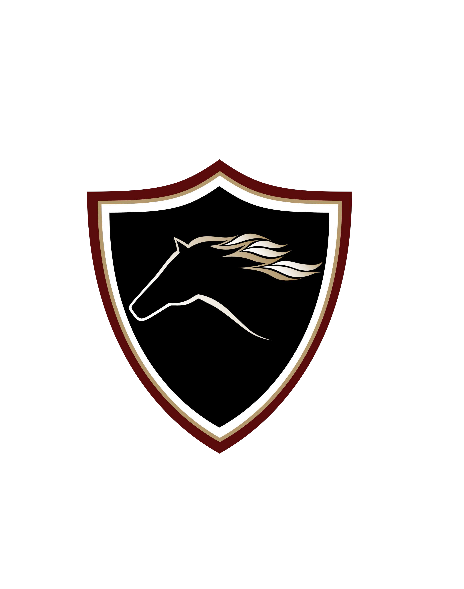 GODWe believe in one God, Creator of all things, holy, infinitely perfect, and eternally existing in a loving unity of three equally divine Persons: the Father, the Son and the Holy Spirit. Having limitless knowledge and sovereign power, God has graciously purposed from eternity to redeem for Himself a people and to make all things new for His own glory.THE BIBLEWe believe that God has spoken in the Scriptures, both Old and New Testaments, through the words of human authors. As the verbally inspired Word of God, the Bible is without error in the original writings, the complete revelation of His will for salvation, and the ultimate authority by which every realm of human knowledge and endeavor should be judged. Therefore, it is to be believed in all that it teaches, obeyed in all that it requires, and trusted in all that it promises.THE HUMAN CONDITIONWe believe that God created Adam and Eve in His image, but they sinned when tempted by Satan. In union with Adam, human beings are sinners by nature and by choice, alienated from God, and under His wrath. Only through God’s saving work in Jesus Christ can we be rescued, reconciled and renewed.JESUS CHRISTWe believe that Jesus Christ is God incarnate, fully God and fully man, one Person in two natures. Jesus—Israel's promised Messiah—was conceived through the Holy Spirit and born of the Virgin Mary. He lived a sinless life, was crucified under Pontius Pilate, arose bodily from the dead, ascended into heaven, and sits at the right hand of God the Father as our High Priest and Advocate.THE WORK OF CHRISTWe believe that Jesus Christ, as our representative and substitute, shed His blood on the cross as the perfect, all-sufficient sacrifice for our sins. His atoning death and victorious resurrection constitute the only ground for salvation.THE HOLY SPIRITWe believe that the Holy Spirit, in all that He does, glorifies the Lord Jesus Christ. He convicts the world of its sin. He regenerates sinners, and in Him they are baptized into union with Christ and adopted as heirs in the family of God.  He also indwells, illuminates, guides, equips and empowers believers for Christ-like living and service.CHRISTIAN LIVINGWe believe that God’s justifying grace must not be separated from His sanctifying power and purpose. God commands believers to love Him supremely and others sacrificially, and to live out our faith with care for one another, compassion toward the poor, and justice for the oppressed.  With God’s Word, the Spirit’s power, and fervent prayer in Christ’s name, we are to combat the spiritual forces of evil. In obedience to Christ’s commission, we are to make disciples among all people, always bearing witness to the Gospel in word and deed.CHRIST’S RETURNWe believe in the personal and bodily return of our Lord Jesus Christ. The coming of Christ, at a time known only to God, demands constant expectancy and, as our blessed hope, motivates the believer to godly  living, sacrificial service,  and  energetic mission.RESPONSE AND ETERNAL DESTINYWe believe that God commands everyone everywhere to believe the gospel by turning  to Him in repentance and  receiving the Lord Jesus Christ. We believe that God will raise the dead bodily and judge the world, assigning the unbeliever to condemnation and  eternal conscious punishment andthe believer to eternal blessedness and  joy with the Lord in the new heaven and  the new earth, to the praise  of His glorious  grace.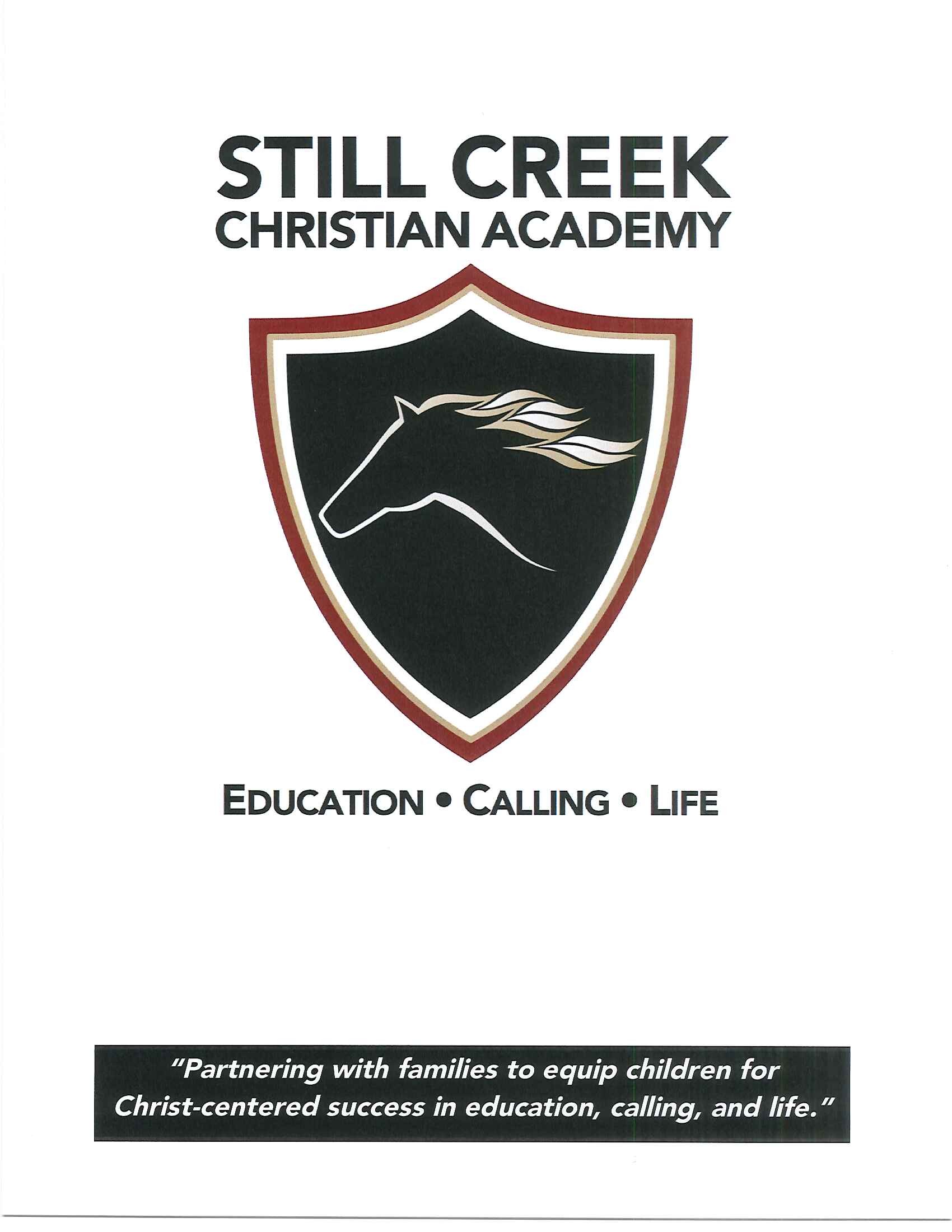 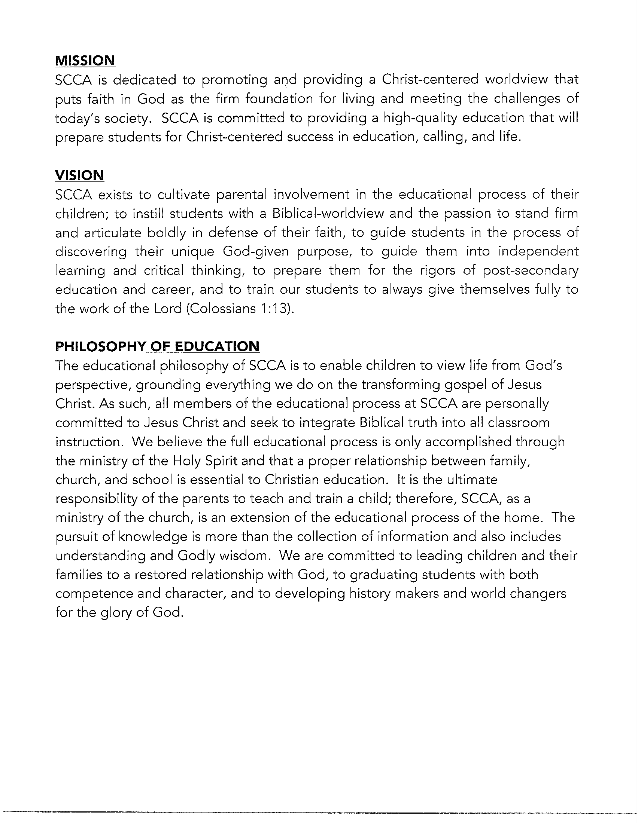 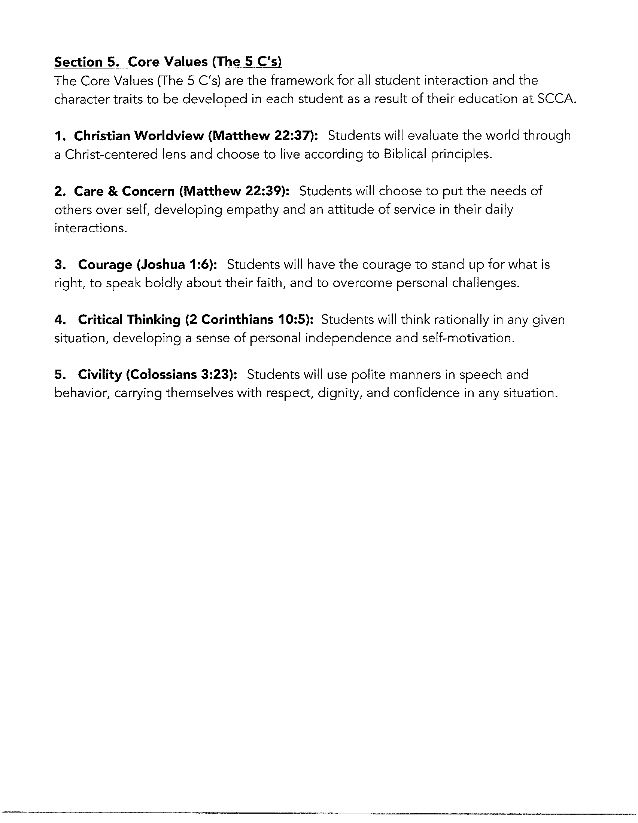 Name & Locationof SchoolCourse of Studyor Major# of YearsCompletedDiploma/DegreeElementaryHigh SchoolCollegeGraduateVocationalNamePlace of EmploymentPhone Number(s)Email Address                Name 	Place of Employment 	Phone Number (s) 	Email Address 	